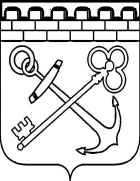 УПРАВЛЕНИЕ ЛЕНИНГРАДСКОЙ ОБЛАСТИ ПО ТРАНСПОРТУПРИКАЗО внесении изменений в приказ управления Ленинградской области по транспорту от 04 апреля 2017 года № 17 «Об установлении смежных межрегиональных автобусных маршрутов регулярных перевозок Ленинградской области в сообщении с городом федерального значения Санкт-Петербургом»В соответствии с пунктом 2.13 Положения об управлении Ленинградской области по транспорту, утвержденного постановлением Правительства Ленинградской области от 27 декабря 2016 года № 520 «Об утверждении Положения об управлении Ленинградской области по транспорту и внесении изменений в постановление Правительства Ленинградской области от 14 июля 2016 № 241 «Об образовании управления Ленинградской области по транспорту», приказываю:1.  Внести в приказ управления Ленинградской области по транспорту от 04 апреля 2017 года № 17 «Об установлении смежных межрегиональных автобусных маршрутов регулярных перевозок Ленинградской области в сообщении с городом федерального значения Санкт-Петербургом» изменения, дополнив Приложение 1 («Перечень смежных межрегиональных автобусных маршрутов регулярных перевозок Ленинградской области в сообщении с городом федерального значения Санкт-Петербургом по заказу управления Ленинградской области по транспорту»:строку 38.1 считать строкой 38.2;дополнить строкой 38.1 в редакции согласно приложению к настоящему приказу.2. Контроль за исполнением настоящего приказа оставляю за собой.Начальник управления	                                                               П.М. ПостоваловПриложение 1 к приказу Управления Ленинградской  области по транспортуот «____»_________ 2020г.  №__ Перечень смежных межрегиональных автобусных маршрутов регулярных перевозок Ленинградской области в сообщении с городом федерального значения Санкт-Петербургом по заказу Управления Ленинградской области по транспортуот «___»__________ 2020 года№ _____Регистрационный номер маршрутаПорядковый номер маршрутаНаименование маршрутаНаименования промежуточных остановочных пунктов по маршруту регулярных перевозок либо наименования поселений или городских округов, в границах которых расположены промежуточные остановочные пунктыНаименования улиц, автомобильных дорог, по которым предполагается движение транспортных средствНаименования улиц, автомобильных дорог, по которым предполагается движение транспортных средствПротяженность маршрута регулярных перевозок (км)Протяженность маршрута регулярных перевозок (км)Порядок посадки и высадки пассажировВид регулярных перевозокХарактеристики транспортных средствМаксимальное количество транспортных средств каждого класса, которое допускается использовать для перевозок по маршруту регулярных перевозокДата начала осуществления регулярных перевозокНаименование, место нахождения (для юридического лица), фамилия, имя, отчество, место жительства (для индивидуального предпринимателя), идентификационный номер налогоплательщика, который осуществляет перевозки по маршруту регулярных перевозокИные сведенияРегистрационный номер маршрутаПорядковый номер маршрутаНаименование маршрутаНаименования промежуточных остановочных пунктов по маршруту регулярных перевозок либо наименования поселений или городских округов, в границах которых расположены промежуточные остановочные пунктыПрямой путьОбратный путьПрямой путьОбратный путьПорядок посадки и высадки пассажировВид регулярных перевозокХарактеристики транспортных средствМаксимальное количество транспортных средств каждого класса, которое допускается использовать для перевозок по маршруту регулярных перевозокДата начала осуществления регулярных перевозокНаименование, место нахождения (для юридического лица), фамилия, имя, отчество, место жительства (для индивидуального предпринимателя), идентификационный номер налогоплательщика, который осуществляет перевозки по маршруту регулярных перевозокИные сведения12345а5б6а6б7891011121338..1515Садоводство "Сады" - г. Санкт-Петербург, ст. метро "Ломоносовская"Южный подъезд к Садоводству «Сады» - Магистральная ул. – автодорога Р-21 «Кола» - ул. Народная – ул. Ивановская –  ул. Седова – ул. Полярников – ул. БабушкинаУл. Бабушкина – Ивановская ул. – Народная ул. - автодорога Р-21 «Кола» - ул. Магистральная – Южный подъезд к Садоводству «Сады»35,435,1В любом не запрещенном правилами дорожного движения местеПо нерегулируемому тарифуавтобус,  средний класс, Евро-3 и выше.416.07.2020